HOJA DE TRÁMITE PARA SOLICITUD DE CAMBIOS EN CURSOS REGISTRADOSCambio(s) solicitado(s):Certifico que esta solicitud cuenta con el aval del Comité de Currículo correspondiente.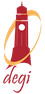 UNIVERSIDAD DE PUERTO RICORecinto de Río PiedrasDEGI/AA  Unidad:	 Unidad:	Facultad/Escuela:	Departamento/Programa:	Departamento/Programa:	      Codificación alfanumérica:	 Fecha de solicitud:	 Fecha de solicitud:	Título completo en español:TIPO DE CAMBIO[   ] Código alfabético[   ] Código numérico[   ] Título en español[   ] Título en inglés[   ] Tipo de curso [   ] Modalidad en que se ofrece [   ] Ubicación del curso [   ] Prerrequisitos[   ] Correquisitos[   ] Sistema de calificación[   ] Horas contacto: [   ] DescripciónCERTIFICACIÓN A NIVEL DEL PROGRAMA, FACULTAD/ESCUELANOMBRE Y FIRMAFECHADirector(a)/Coordinador(a) de ProgramaDecano(a) de Facultad/Director(a) de Escuela:RECIBIDO POR (DEGI)NOMBRE y  FIRMAFECHACOMENTARIOS